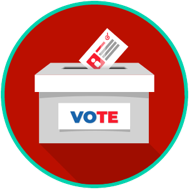 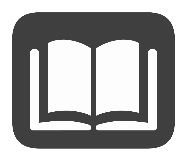 Yo adapte materyèl sa a apati resous yo CPALMS ak Enstiti Sistèm Aprantisaj nan Inivèsite Deta Florid la te devlope.Estrikti gouvènman an nan Etazini reflete volonte pèp la. Sitwayen yo ka eli reprezantan yo nan chak nivo gouvènman an pou reprezante enterè yo. Yo eli reprezantan sa yo pa mwayen yon pwosesis ki rele eleksyon. Eleksyon yo se pwosesis fòmèl kote elektè yo chwazi kandida yo vle a. Elektè yo se moun ki kapab soumèt yon vòt legalman nan yon eleksyon. Yo òganize eleksyon yo nan Florid pou eli manm yo nan gouvènman onivo nasyonal, eta, ak lokal. Onivo nasyonal, sitwayen Florid yo ka vote pou Prezidan an, Vis Prezidan, ak manm Kongrè Etazini yo, tankou manm yo ki nan Chanm Depite Etazini an ak Sena Etazini an. Onivo eta a, sitwayen Florid yo ka vote pou Gouvènè ak Gouvènè Adjwen an, twa manm nan kabinè egzekitif la, ak manm asanble lejislatif eta yo. Onivo lokal, sitwayen Florid yo ka vote pou majistra a, konsèye minisipal yo, ak jij tribinal konte yo ak tribinal itineran yo, ak lòt otorite lokal yo.  Anvan nenpòt vòt ka fèt, sitwayen yo dwe ofisyèlman enskri pou yo vote; sa a enpòtan pou asire tout moun ki vote fè sa nan fason ki lejitim. Lè w enskri pou vote, yo pral mande w chwazi afilye ak yon pati, oswa nan ki pati politik ou vle vin yon manm, byenke ou gen opsyon tou pou chwazi "Pa Afilye ak Okenn Pati," oswa enskri kòm yon endepandan. Pati politik yo se gwoup moun ki pataje opinyon politik ki sanble epi k ap travay ansanm pou atenn menm objektif politik. De pi gran pati politik ki genyen nan Etazini yo se Pati Repibliken an ak Pati Demokrat la.Patisipe nan eleksyon yo se youn nan libète ki pi enpòtan nan lavi Ameriken. Sitwayen yo nan anpil peyi toupatou nan lemonn pa gen menm libète sa, ni Ameriken nan tan pase yo nonpli. Kèlkeswa konviksyon ou yo oswa ki kandida ou soutni, li enpòtan pou w egzèse dwa konstitisyonèl ou pou vote.Sous: Furgione, A., & Gordon, R. (2020). Li è pou eleksyon nan vil titoryèl. CPALMS. Rekipere an novanm 2022, nan https://www.cpalms.org/PreviewResourceStudentTutorial/Preview/126031